			Stadtbücherei Ebersberg 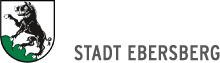 FernleihbestellungÜber Fernleihe können Sie wissenschaftliche Literatur bestellen, die in Ebersberg nicht vorhanden ist. Wir versuchen dann, diese von bayerischen Universitätsbibliotheken zu beschaffen.Es können nicht bestellt werden: Hobby- und Unterhaltungsliteratur sowie Medien, die im Buchhandel bis zu einem Preis von 15 EUR erhältlich sind.Die Gebühr pro Bestellung beträgt für Schüler und Studenten zwei, für Erwachsene drei Euro.In der Regel werden positive Bestellungen in einem Zeitraum von bis zu einer Woche an uns verschickt.__________________________________________________________________________________Datum, UnterschriftName Name Name VornameVornameVornameE-Mail:                                                            Leserausweisnummer:E-Mail:                                                            Leserausweisnummer:E-Mail:                                                            Leserausweisnummer:1. Autor (Nachname, Vorname):2. Autor (Nachname, Vorname):Titel:Titel:Erscheinungsjahr: __________________Wenn nicht möglich, ältere Auflage?                                 Ja                               NeinErscheinungsjahr: __________________Wenn nicht möglich, ältere Auflage?                                 Ja                               NeinISBNISBN